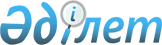 О признании утратившим силу постановления акимата Осакаровского района от 20 апреля 2015 года № 23/06 "Об утверждении Положения государственного учреждения "Аппарат акима Каратомарского сельского округа Осакаровского района Карагандинской области"Постановление акимата Осакаровского района Карагандинской области от 4 июля 2016 года № 33/03      В соответствии с Законами Республики Казахстан от 6 апреля 2016 года "О правовых актах", от 23 января 2001 года "О местном государственном управлении и самоуправлении в Республике Казахстан" акимат района ПОСТАНОВЛЯЕТ:

      1. Признать утратившим силу постановление акимата Осакаровского района от 20 апреля 2015 года № 23/06 "Об утверждении Положения государственного учреждения "Аппарат акима Каратомарского сельского округа Осакаровского района Карагандинской области" (зарегистрировано в Реестре государственной регистрации нормативных правовых актов № 3211, опубликовано в информационно-правовой системе "Әділет" 1 июня 2015 года, районной газете "Сельский труженик" 11 июня 2015 года); 

      2. Контроль за исполнением настоящего постановления возложить на руководителя аппарата акима района В. Абилсеитову. 


					© 2012. РГП на ПХВ «Институт законодательства и правовой информации Республики Казахстан» Министерства юстиции Республики Казахстан
				
      Аким района

К. Шайжанов
